1. BESOINS 1.1. Ecrire la définition : L’homme                 a des besoins à satisfaire comme par exemple : se loger, se nourrir, se distraire… pour satisfaire ses besoin l’Homme conçoit            des objets.  1.2 Déterminer le besoin satisfait par chacun de ses objets techniques 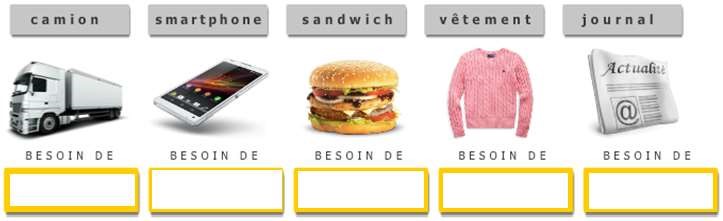 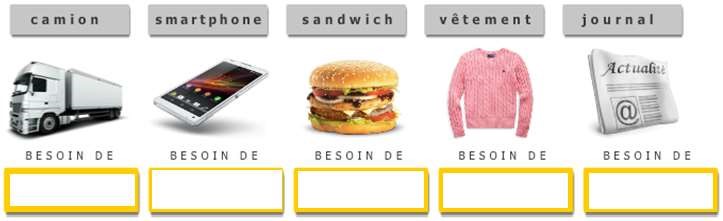 FONCTION D’USAGE. Ecrire la définition : 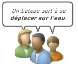 La fonction d’usage d’un produit est la réponse à la question : «  A quoi sert-il ? » Elle ne dépend pas du goût des utilisateurs, elle jugée de la même manière par tous Ecrire la fonction d’usage des objets suivants FONCTION ET SOLUTION TECHNIQUE : Compléter les définitions suivantes :  Les fonctions techniques d’un objet permettent d’assurer la fonction d’usage, Exemple : Propulser, Diriger, Freiner… Les fonctions techniques sont réalisées par des solutions techniques.  Colorier les fonctions techniques : Propulser en vert, Diriger en jaune et Freiner en bleu 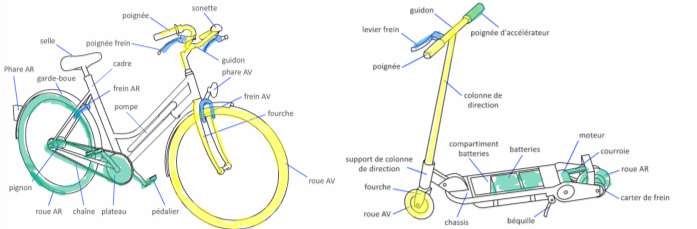 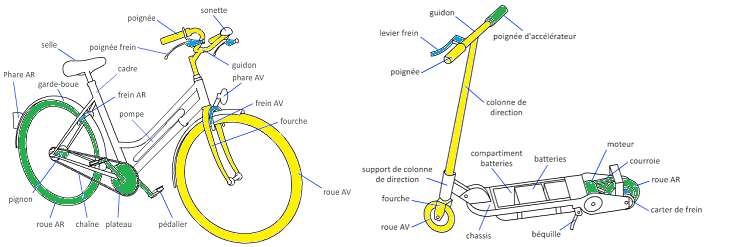 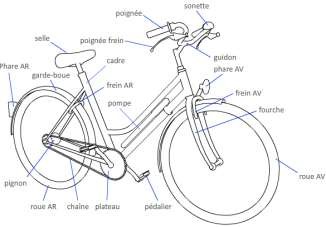 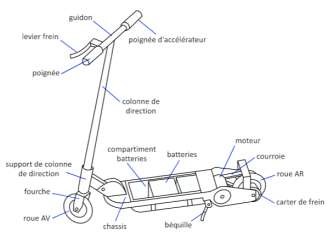 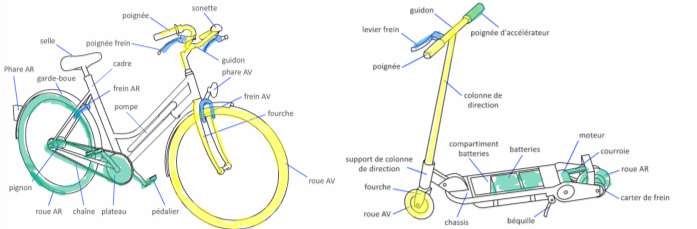 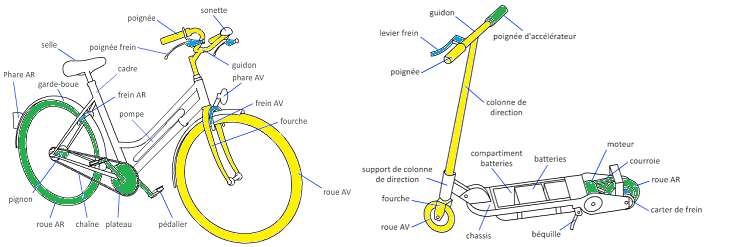 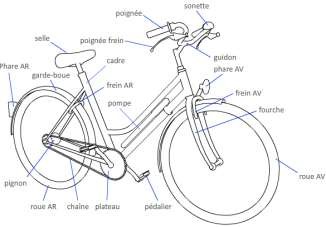 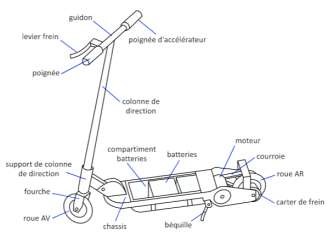 Compléter avec les termes, propulser, Fonction d’usage, Fonctions techniques, Solution techniques Fonction d'usage, fonction technique et solution technique forment une chaîne de l'utilisateur au concepteur. 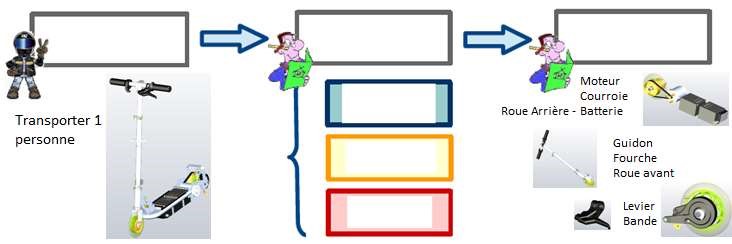 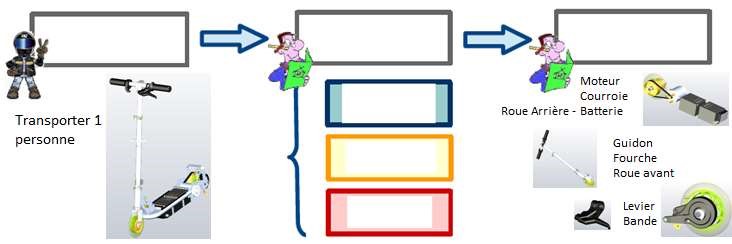 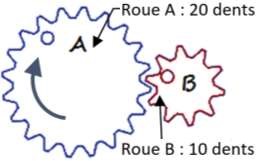 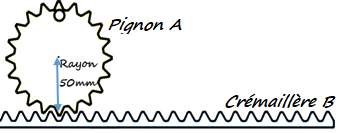 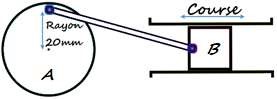 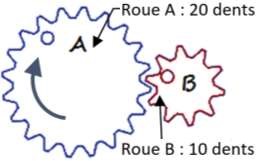 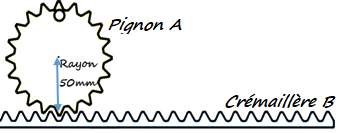 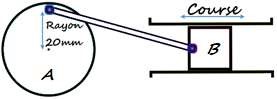 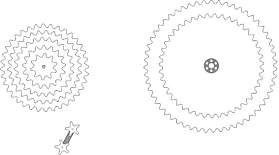 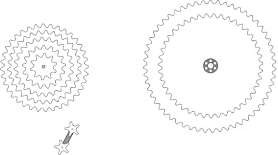 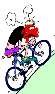 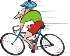 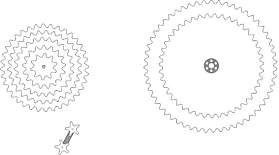 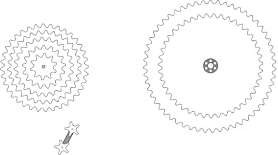 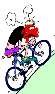 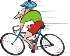 5. MATERIAUX Les grandes familles de matériaux : Matériaux métalliques : ce sont des métaux ou des alliages (mélange) de plusieurs métaux. Exemples : Aluminium, cuivre, acier (fer+ Carbonne)… Matériaux organiques : Ils sont naturels d’origine animale (ex : soie) ou végétale (ex : coton), soit synthétiques (matières plastiques). Matériaux minéraux : ces matériaux sont des roches, des céramiques ou des verres. Matériaux composites : assemblage d’au moins deux familles de matériaux. Exemple : fibre de verre… 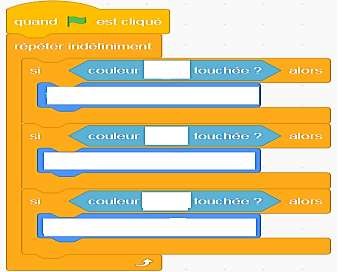 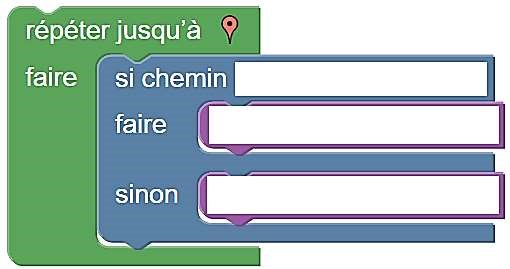 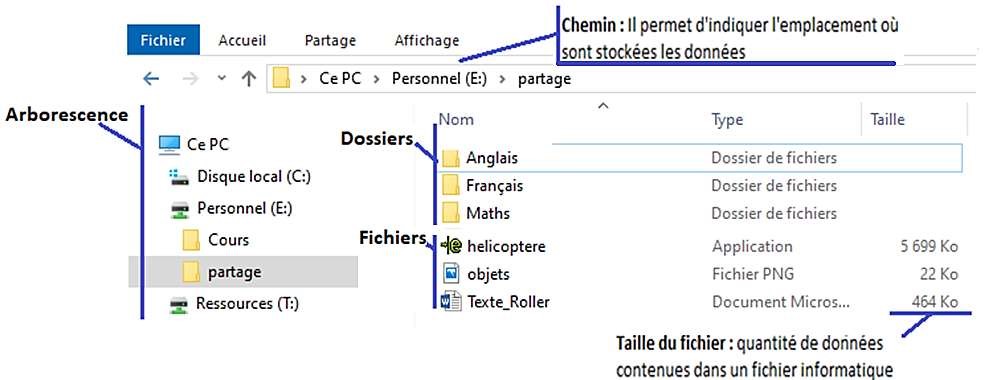 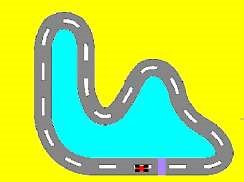 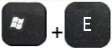 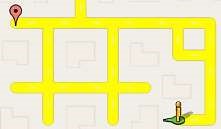 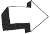 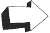 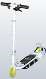 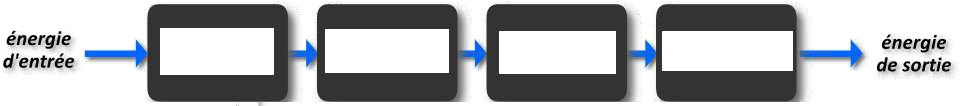 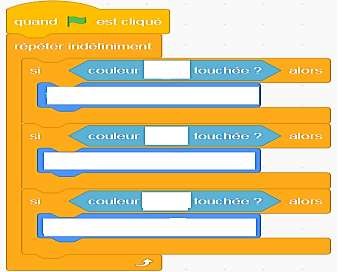 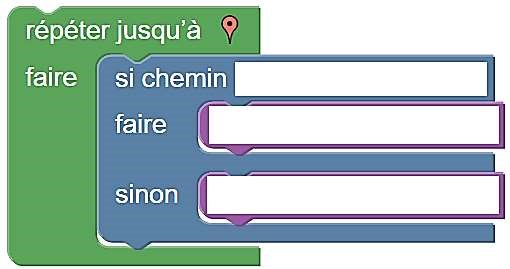 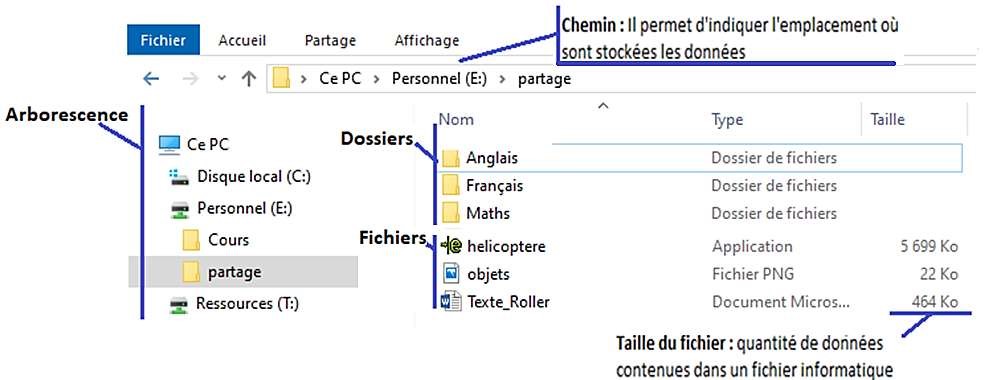 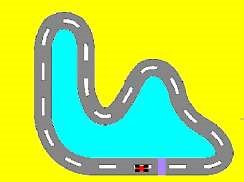 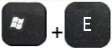 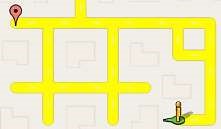 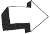 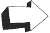 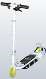 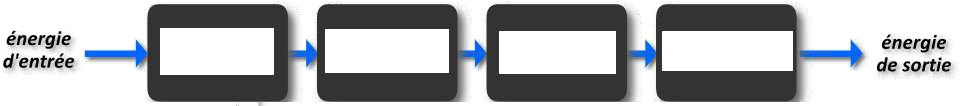 Notion de base BESOIN , FONCTION D’USAGE BESOIN , FONCTION D’USAGE Identifier la fonction d’usage et les fonctions techniques d’un objet Identifier la fonction d’usage et les fonctions techniques d’un objet Objet 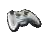 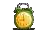 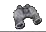 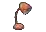 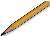 Fonction d’usage Contrôler un jeu vidéo Se repérer dans le temps Observer des objets éloignés Eclairer un bureau Laisser une trace 